Отчет о реализации проектов инициативного бюджетирования на территории Староювалинского сельского поселении в 2020 г.Благодаря участию в программе «Инициативного бюджетирования» в 2020 году Администрация Староювалинского сельского поселения отремонтировала ограждение территории кладбищ в с. Елгай, д.  Аптала, д. Зайцево.Ограждение территории кладбищ находилось в неудовлетворительном состоянии, места для складирования мусора не обустроены, также само благоустройство территории не отвечает Правилам благоустройства, территория заросла кустами и старыми деревьями. На территории кладбищ  с. Елгай, д.  Аптала, д. Зайцево демонтирован старый забор и установлено новое ограждение, территорию расчистили от старых деревьев и кустарников, обустроены площадки для сбора мусора, установлены мусорные контейнеры.Качественное ограждение территории кладбища в с. Елгай, д.  Аптала, д. Зайцево  решило одну из серьезных проблем и облагородило внешний и внутренний вид территории.  Общая стоимость проектов составила 2 632 042,40 руб. (в т.ч. средства населения 155 939,00 руб., софинансирования за счет юр. лиц и ИП 33 000,00 руб.,  областной бюджет 2 177 265,40 руб., местный бюджет  265 838,00 руб.).В селе Старая Ювала благоустроили территорию парка для отдыха. В ходе инициативного бюджетирования построена тротуарная дорожка, установлены лавочки и урны, появились турники и детские игровые элементы.Стоимость проекта: «Благоустройство парка отдыха  в с. Старая Ювала, Кожевниковского района, Томской области.» составила 1 052 821,20 руб. (в т.ч. средства населения 53 694,00 руб., софинансирования за счет юр. лиц и ИП 76 000,00 руб.,  областной бюджет 816 792,20 руб., местный бюджет  106 335,00 руб.).  д. АпталаФото до ремонта: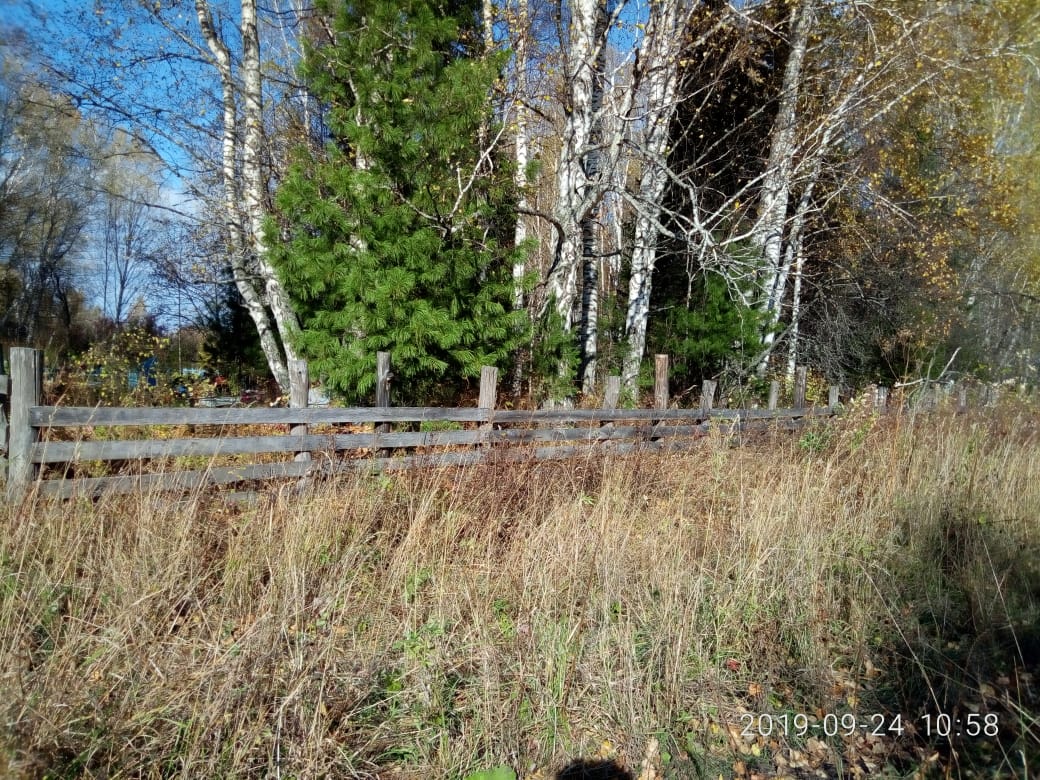 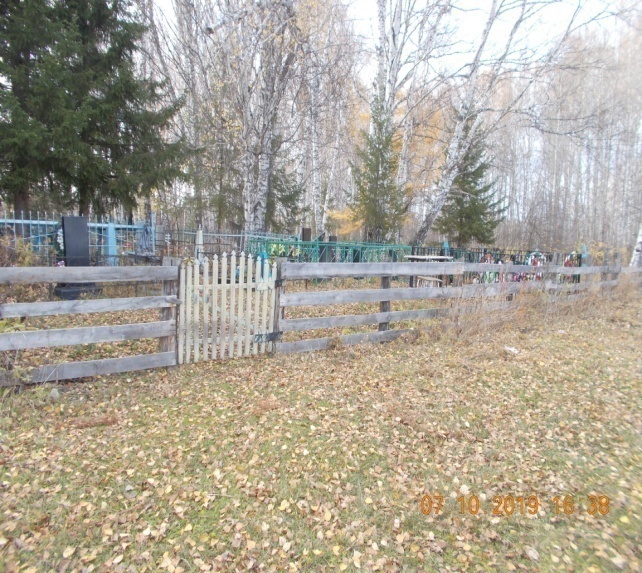 Фото после ремонта: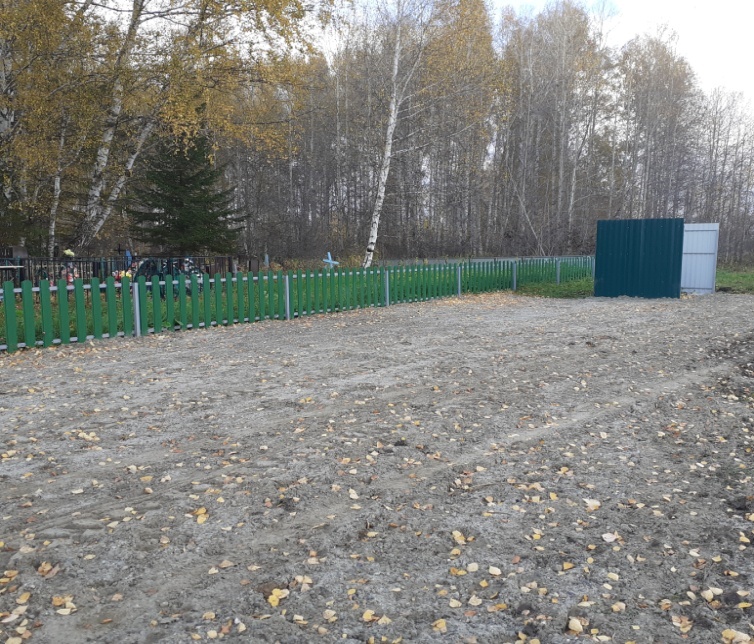 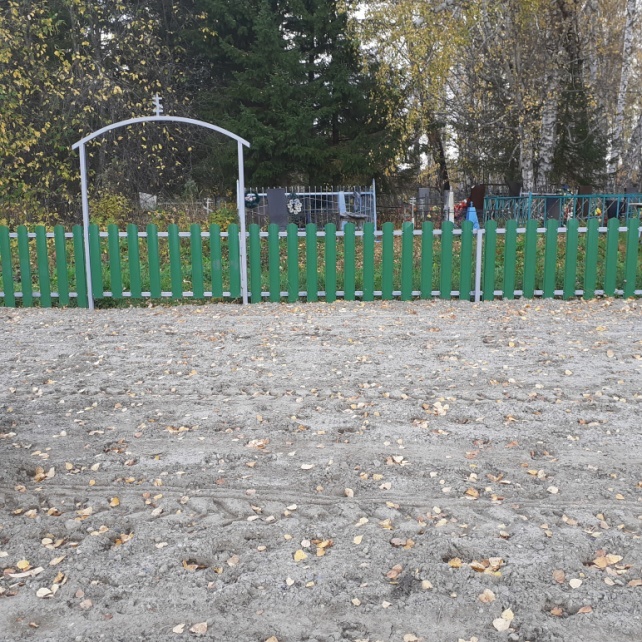 С. Елгай Фото до ремонта: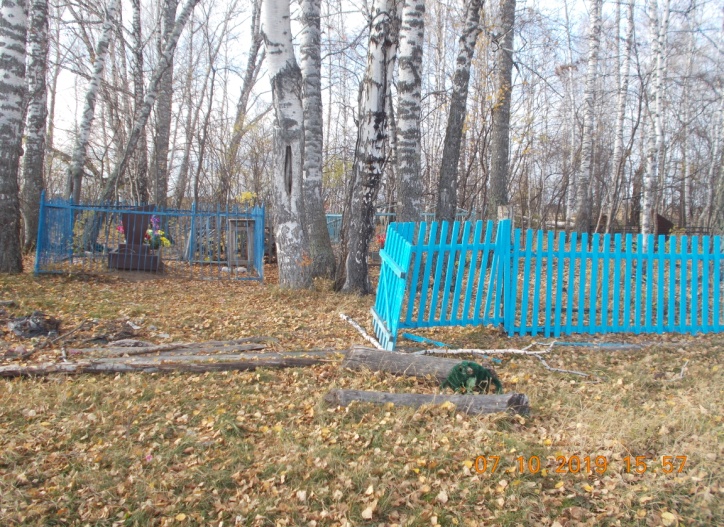 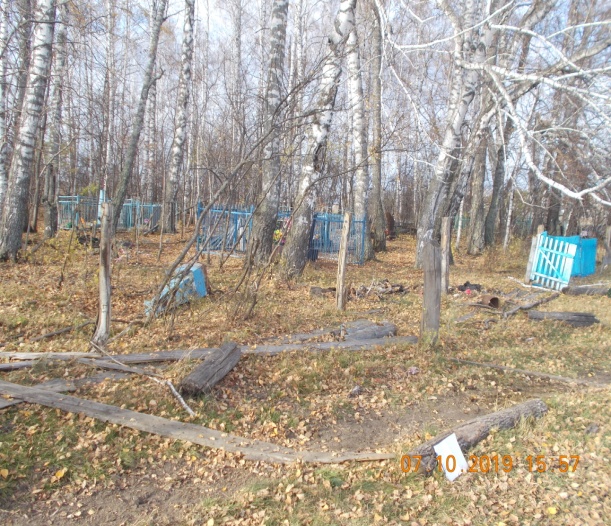 Фото после ремонта: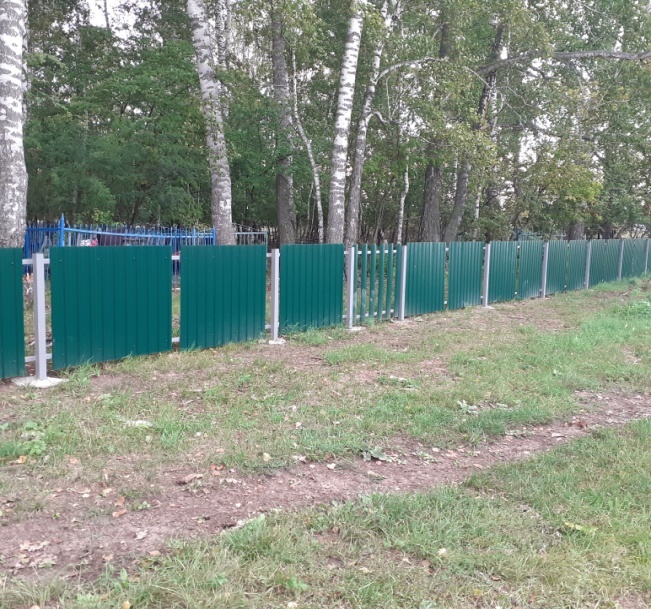 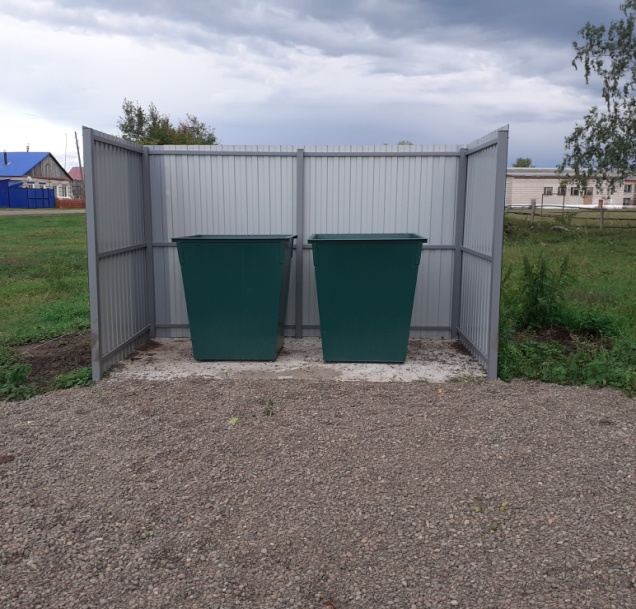 д. ЗайцевоФото до ремонта: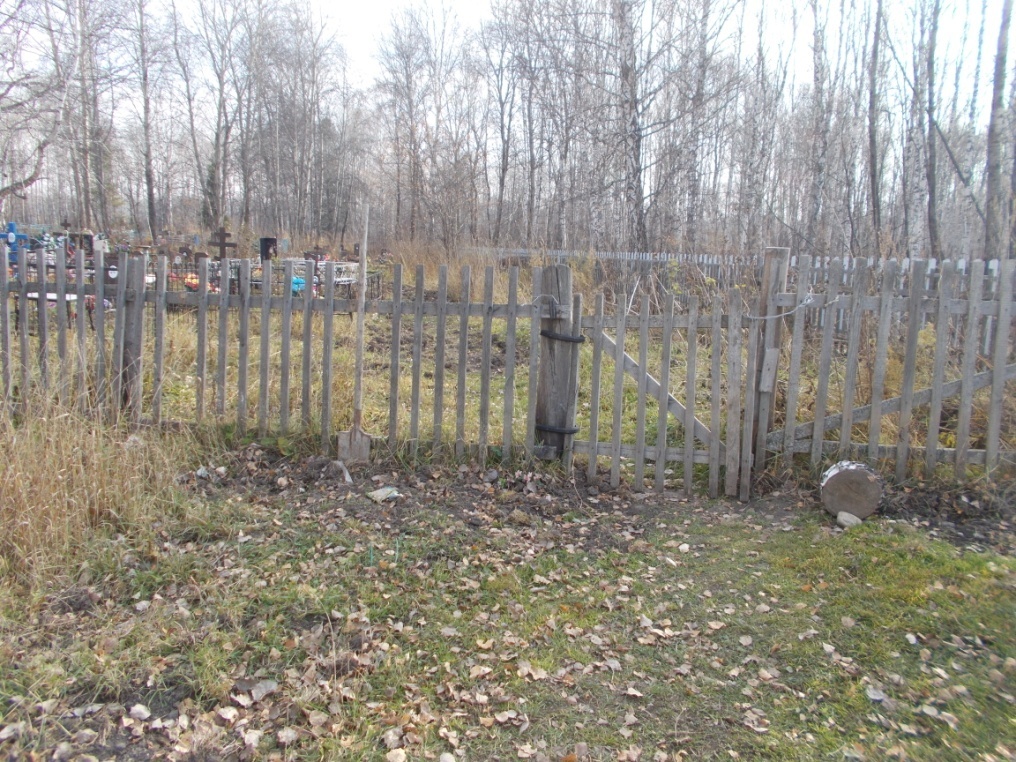 Фото после ремонта: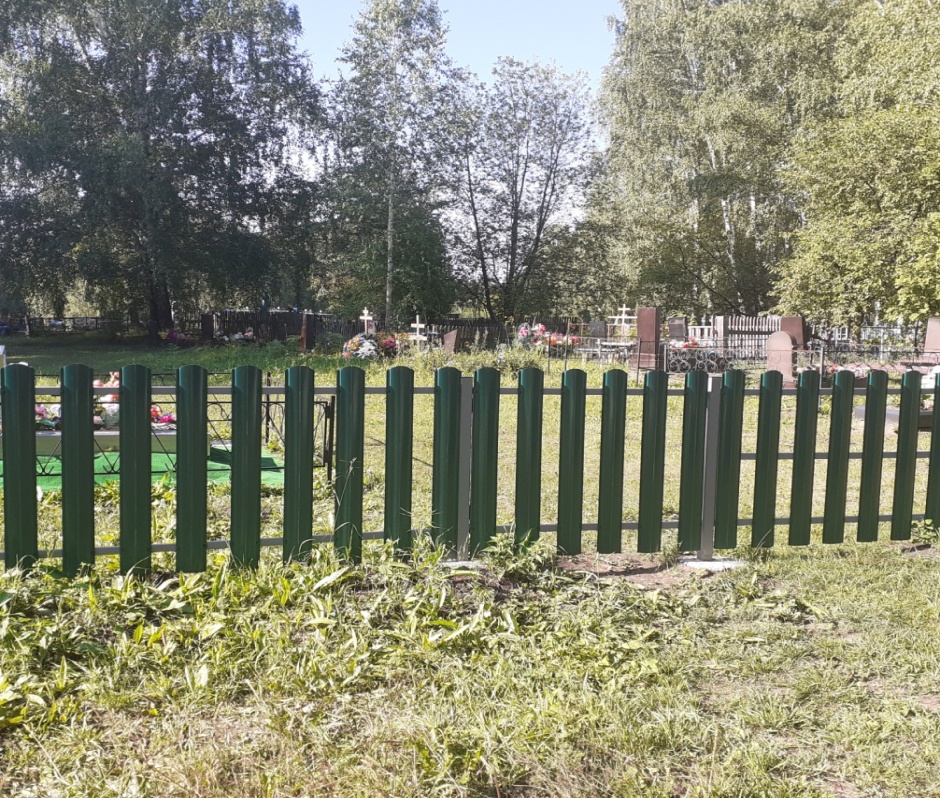 с. Старая ЮвалаФото до ремонта: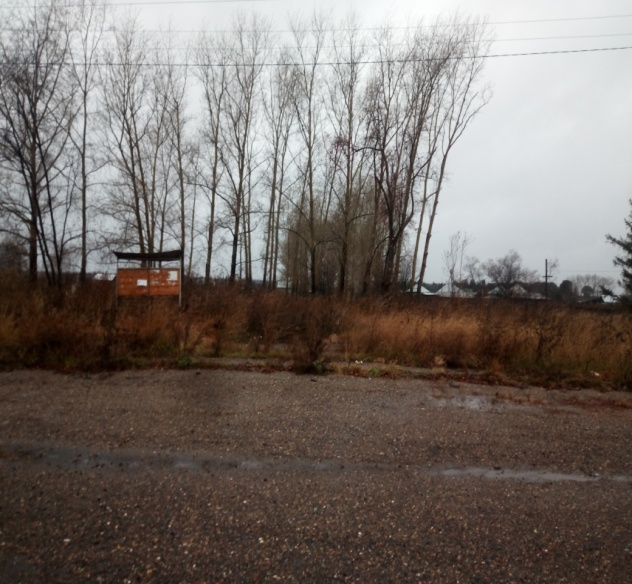 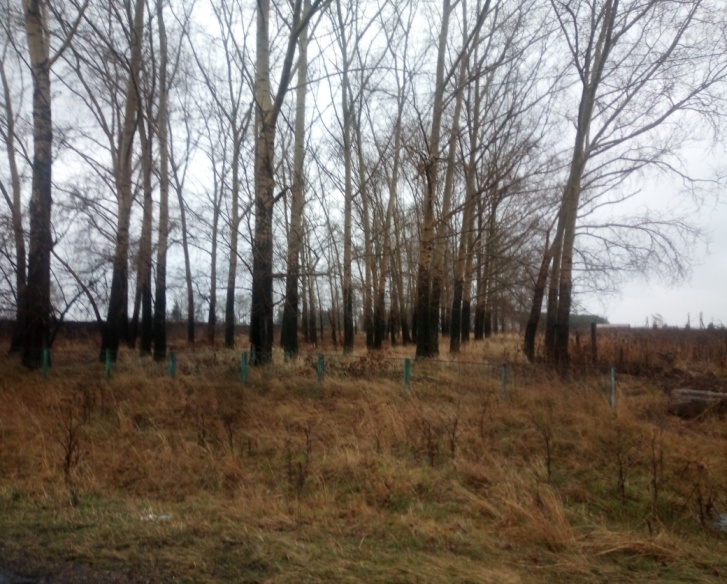 Фото после ремонта: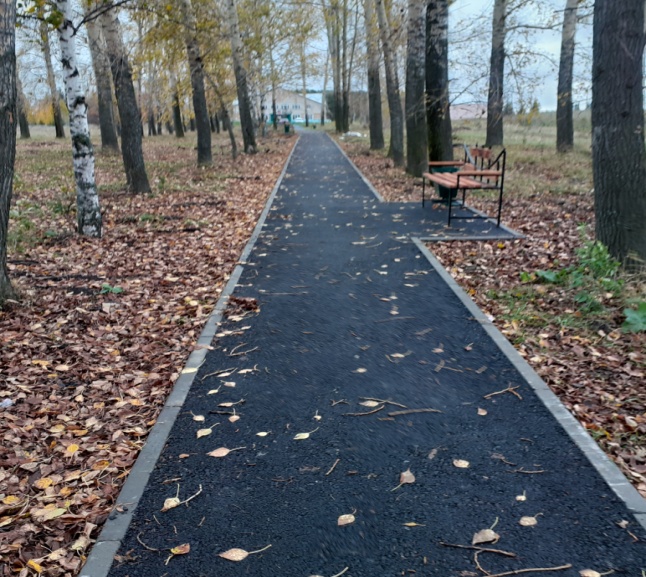 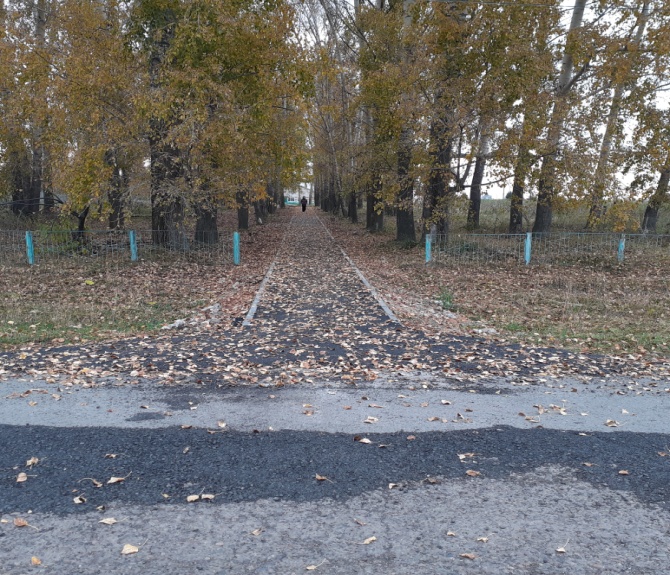 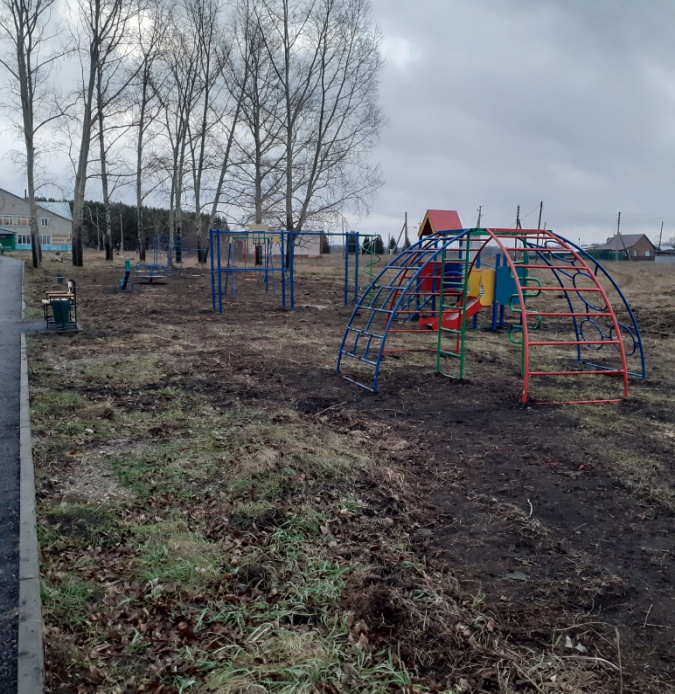 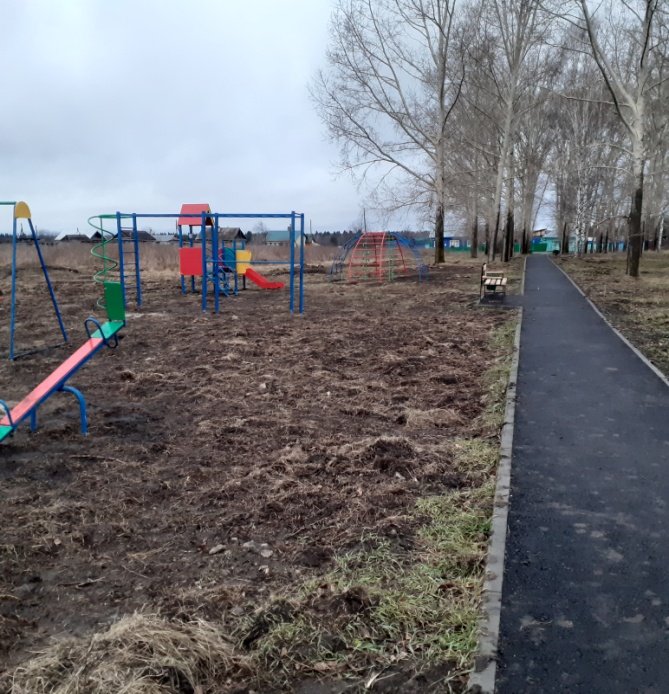 